Boekverslag 18-19Naam			: Titel van het boek	: Schrijver		:  Iets extra’s: plaatje, tekening, foto enz. ( niet een plaatje van de kaft; wat je maakt, moet te maken hebben met het onderwerp van het boek)Leeslijst/bespreking	Wat vond je van het boek ? Gebruik 3 beoordelingswoorden en argumenten. omdat  omdat  omdat Samenvatting van het boek. (Zoek op internet een samenvatting die jij goed vindt). Verdeel de samenvatting in stukken.Samenvatting H1 – H5.Samenvatting H6 – H10.Samenvatting H11 – H15.Samenvatting H16 – H20.Samenvatting H21 – H25.Samenvatting H26 – H30.Samenvatting H31 – H35.Waarom vond je dit een goede samenvatting van het boek?Eigen samenvatting van jouw ik-persoon. Kies één persoon. .Welke ik-persoon kies jij uit het verhaal? Mijn ik-persoon is: Jouw verhaal over de ik-persoon. Schrijf  in de ik-vorm.Over het boek.A) Wie is de hoofdpersoon in het verhaal?B) Welke woorden passen bij de hoofdpersoon van het verhaal?bescheidenagressiefernstigrustigeigenwijsjaloersegoïstischeigenzinnigbrutaalhartelijkluihulpvaardigbetrouwbaarirritantmoediggevoeligslimverlegendombotaardiganders, namelijk C) Wat vind jij van de manier waarop de hoofdpersoon zich gedraagt in het verhaal? Zou jij net zo doen of zou jij het anders doen?D) Is er iemand in het verhaal die jou doet denken aan jezelf of iemand die je persoonlijk kent? Leg uit waarom deze persoon je aan jezelf of aan een ander doet denken. Hoe lost de hoofdpersoon het probleem op?E) Wie zijn de belangrijkste andere personen uit het verhaal? Vertel er kort bij waarom jij ze belangrijk vindt voor het verhaal.!dit hier onder is niet van mij dit heb ik van internet gehaald!F) Waar speelt het verhaal zich af?G) In welke tijd speelt het verhaal zich af?H) Waarom zou het boek deze titel hebben gekregen?I) Wat is het onderwerp van het verhaal ?5a. Over het boek – de inhoudHoe begint het verhaal?Over welk “probleem” of welke belangrijke gebeurtenis gaat het verhaal?Wat gebeurt er in de loop van het verhaal met dat probleem?Hoe loopt het verhaal af? Zijn de problemen opgelost aan het eind van het boek?Hoe maakt de schrijfster spanning?Beschrijf drie fragmenten die jij bijzonder vond. Schrijf erbij op welke bladzijde het fragment staat in het boek. (spannend, verrassend, mooi, mysterieus, humoristisch, droevig, enz.)Fragment 1:Fragment 2:Fragment 3:Het boek eindigt met een “nawoord”. Over welke onderwerpen schrijft de schrijfster in het nawoord?5b. Over  het boek – theorieA ) Is het verhaal fictie of non-fictie? omdat B ) Is het verhaal realistisch of niet-realistisch? omdat C ) Is het verhaal chronologisch of niet-chronologisch? omdat D ) Heeft het verhaal een open of gesloten einde? omdat E ) Vertelsituatie. Door wiens ogen zie je de gebeurtenissen?F ) Wat voor soort verhaal is het ?VerwerkingsopdrachtenA. a. Welke persoon uit het boek zou jij willen zijn? b. Leg uit waarom? c. Wat vind jij goed aan deze persoon? d. Zou je ook dingen anders doen dan deze persoon?a. b. c. d. B. Welke persoon zou jij absoluut niet willen zijn? Leg uit waarom!C. Was er iets in dit boek dat je zelf weleens hebt meegemaakt? Licht je antwoord toe.D. Verzin zelf 3 andere titels voor dit boek.Titel 1:  Deze titel past bij het boek omdat Titel 2: Deze titel past bij het boek omdat Titel 3: Deze titel past bij het boek omdat E. Zoek een gedicht of songtekst op internet of maak zelf een gedicht over het onderwerp.Waarom past dit gedicht/deze songtekst bij het boek?Omdat Je krijgt artikelen die passen bij het onderwerp van jouw boek en waarover je kunt praten op je mondeling. “Kopieer – plak” één artikel in het verslag. Je moet binnen je groepje ervoor zorgen dat je niet dezelfde artikelen in je verslag hebt. Artikel :Waarom past dit artikel bij dit boek?Kopieer hieronder de informatie die je gekregen hebt over de schrijfster.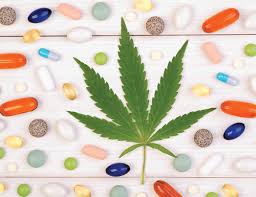 